KEKSIĆI S ČOKOLADOM I NUTELOMSASTOJCI:100 g maslaca100 g šećera2 jaja1 vanilin šećernaribana korica od pola limuna250 g brašnaprašak za pecivo 100 g sjeckane čokolade za kuhanjeNutela ili lino ladaPRIPREMA:1.Maslac malo otopiti i izmiješati mikserom, dodati šećer i još malo miksati.Dodati jaja, vanilin šećer, koricu limuna i miksati da se sve poveže.Brašno izmiješati s praškom za pecivo i komadićima čokolade, dodati u smjesu s jajima i zamijesiti.2.Uzimati komadiće tijesta i napraviti kuglicu. Kuglicu spljoštiti i u sredinu staviti malo nutele i spojiti tijesto da se pokrije nutela.3.Peći u zagrijanoj pećnici oko 15 minuta.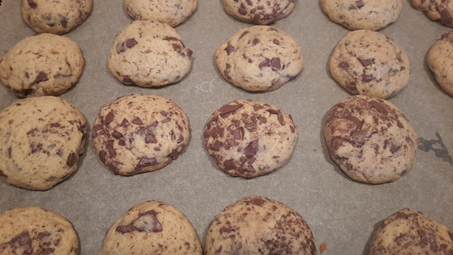 